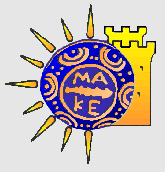 ΠΑΝΕΠΙΣΤΗΜΙΟ ΜΑΚΕΔΟΝΙΑΣΣΧΟΛΗ ΟΙΚΟΝΟΜΙΚΩΝ ΚΑΙ ΠΕΡΙΦΕΡΕΙΑΚΩΝ ΣΠΟΥΔΩΝΤΜΗΜΑ ΒΑΛΚΑΝΙΚΩΝ, ΣΛΑΒΙΚΩΝ ΚΑΙ ΑΝΑΤΟΛΙΚΩΝ ΣΠΟΥΔΩΝΠΑΝΕΠΙΣΤΗΜΙΟ ΜΑΚΕΔΟΝΙΑΣΣΧΟΛΗ ΟΙΚΟΝΟΜΙΚΩΝ ΚΑΙ ΠΕΡΙΦΕΡΕΙΑΚΩΝ ΣΠΟΥΔΩΝΤΜΗΜΑ ΒΑΛΚΑΝΙΚΩΝ, ΣΛΑΒΙΚΩΝ ΚΑΙ ΑΝΑΤΟΛΙΚΩΝ ΣΠΟΥΔΩΝΠΑΝΕΠΙΣΤΗΜΙΟ ΜΑΚΕΔΟΝΙΑΣΣΧΟΛΗ ΟΙΚΟΝΟΜΙΚΩΝ ΚΑΙ ΠΕΡΙΦΕΡΕΙΑΚΩΝ ΣΠΟΥΔΩΝΤΜΗΜΑ ΒΑΛΚΑΝΙΚΩΝ, ΣΛΑΒΙΚΩΝ ΚΑΙ ΑΝΑΤΟΛΙΚΩΝ ΣΠΟΥΔΩΝΑΙΤΗΣΗΕπώνυμο : …………………………....Όνομα : ………………………………….....Ον. Πατέρα : ……………………….....Ον. Μητέρας : ………………………....Ημ/νία Γέννησης : ……………………...Τόπος Γέννησης : ……………………...Α.Μ : ………………………...............Τηλέφωνο : …………………………..                 …………………………..e-mail : ……………………………….............., ... .................. 20....(πόλη, ημέρα μήνας έτος)                                Προς                                 Το Τμήμα ΒΣΑΣ του                                Πανεπιστημίου ΜακεδονίαςΠαρακαλώ όπως με διαγράψετε από το Τμήμα Βαλκανικών, Σλαβικών και Ανατολικών Σπουδών του Πανεπιστημίου Μακεδονίας για................................................................................................................................................................όπως και για την έκδοση του σχετικού αποφοιτηρίου. Ο/Η Αιτών/ούσα(Υπογραφή)